成都市2022年“蓉漂人才荟”成都市技师学院（成都工贸职业技术学院）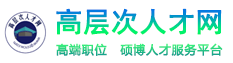 公开考核招聘7名工作人员岗位表招 聘 单 位招 聘 单 位招 聘 单 位应      聘      资      格      条      件应      聘      资      格      条      件应      聘      资      格      条      件应      聘      资      格      条      件应      聘      资      格      条      件应      聘      资      格      条      件应      聘      资      格      条      件应      聘      资      格      条      件应      聘      资      格      条      件应      聘      资      格      条      件面试比例名称公益属性招聘总数招聘岗位名称招聘方式岗位类别招聘人数专 业学历学位职称名称职称等级招聘对象其 它成都市技师学院（成都工贸职业技术学院）公益二类7智能网联汽车技术“一体化”专业教师考核专技岗位1机械工程类、交通运输工程类、电气工程类、信息与通信工程类。研究生,取得学历相应的硕士或博士学位。大学生应届毕业生普通高等院校2022年、2023年应届优秀硕士、博士毕业生。2:1成都市技师学院（成都工贸职业技术学院）公益二类7应用电子技术专业教师考核专技岗位1电子科学与技术类、信息与通信工程类、控制科学与工程类、计算机科学与技术类。研究生,取得学历相应的硕士或博士学位。大学生应届毕业生普通高等院校2022年、2023年应届优秀硕士、博士毕业生。2:1成都市技师学院（成都工贸职业技术学院）公益二类7智能制造专业群专任教师考核专技岗位1机械工程类、控制科学与工程类。研究生,取得学历相应的硕士或博士学位。大学生应届毕业生普通高等院校2022年、2023年应届优秀硕士、博士毕业生。2:1成都市技师学院（成都工贸职业技术学院）公益二类7电气自动化技术专业教师考核专技岗位1电气工程类、机械工程类。研究生，取得学历相应的博士学位。其他人员,非在职人员1.年龄要求：1982年1月1日及以后出生。2.符合考核招聘政策的高层次紧缺人才条件之一：（1）取得博士学位；（2）具有电气或机械类正高级技术专业职称的，学历可放宽至本科，本科专业不限;（3）经国家认证的硕士及以上学位的留学归国人员。2:1成都市技师学院（成都工贸职业技术学院）公益二类7电子商务专业群教师考核专技岗位1电子商务专业、金融学专业、国际商务专业、国际贸易学专业、物流管理专业、系统工程专业、物流与供应链管理专业、物流工程专业、供应链与物流管理专业、物流与运营管理专业、管理科学与工程专业、工商管理专业、应用统计专业。研究生，取得学历相应的博士学位。其他人员,非在职人员1.年龄要求：1982年1月1日及以后出生。2.符合考核招聘政策的高层次紧缺人才条件之一：（1）取得博士学位；（2）经国家认证的硕士及以上学位的留学归国人员。2:1成都市技师学院（成都工贸职业技术学院）公益二类7软件及数据管理专员考核专技岗位1计算机类。本科或研究生,取得学历相应的学士、硕士或博士学位。计算机与软件技术或网络安全领域副高级及以上专业技术资格副高级其他人员,非在职人员1.年龄要求：1982年1月1日及以后出生。2.具有计算机与软件技术或网络安全领域副高级及以上专业技术资格。3.精通Linux和Windows服务器操作系统；精通Java、C#、Rust三种编程语言之一；精通Python和JavaScript两种语言之一；精通SQL语言。4.具有作为开发人员参与两个以上软件项目建设的经历。2:1成都市技师学院（成都工贸职业技术学院）公益二类7城市轨道交通机电技术专业教师考核专技岗位1轨道交通电气自动化专业、轨道交通通信工程专业、交通信息工程及控制专业、电力系统及其自动化专业、机械电子工程专业、交通设备与信息工程专业。研究生,取得学历相应的博士学位。其他人员,非在职人员年龄要求：1982年1月1日及以后出生。2.符合考核招聘政策的高层次紧缺人才条件之一：（1）取得博士学位；（2）经国家认证的硕士及以上学位的留学归国人员。3.具有3年及以上职业教育专职教师工作经历。2:1